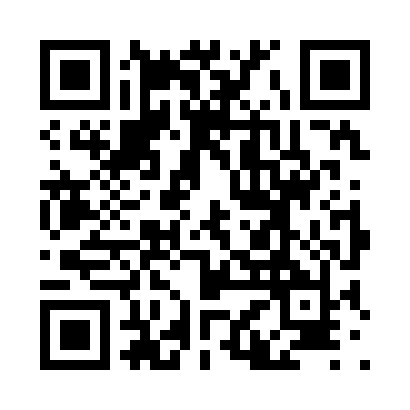 Prayer times for Zomba, HungaryMon 1 Jul 2024 - Wed 31 Jul 2024High Latitude Method: Midnight RulePrayer Calculation Method: Muslim World LeagueAsar Calculation Method: HanafiPrayer times provided by https://www.salahtimes.comDateDayFajrSunriseDhuhrAsrMaghribIsha1Mon2:134:5712:506:158:4211:102Tue2:144:5812:506:158:4211:103Wed2:164:5912:506:158:4111:094Thu2:174:5912:506:148:4111:085Fri2:195:0012:506:148:4111:066Sat2:215:0112:516:148:4011:057Sun2:225:0212:516:148:4011:048Mon2:245:0212:516:148:3911:039Tue2:265:0312:516:148:3911:0110Wed2:285:0412:516:138:3811:0011Thu2:305:0512:516:138:3710:5812Fri2:325:0612:516:138:3710:5713Sat2:345:0712:526:138:3610:5514Sun2:365:0812:526:128:3510:5415Mon2:385:0912:526:128:3510:5216Tue2:405:1012:526:118:3410:5017Wed2:425:1112:526:118:3310:4818Thu2:455:1212:526:118:3210:4719Fri2:475:1312:526:108:3110:4520Sat2:495:1412:526:108:3010:4321Sun2:515:1512:526:098:2910:4122Mon2:535:1612:526:088:2810:3923Tue2:565:1712:526:088:2710:3724Wed2:585:1812:526:078:2610:3525Thu3:005:1912:526:078:2510:3326Fri3:025:2012:526:068:2410:3127Sat3:045:2112:526:058:2310:2928Sun3:075:2312:526:048:2110:2629Mon3:095:2412:526:048:2010:2430Tue3:115:2512:526:038:1910:2231Wed3:135:2612:526:028:1710:20